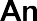 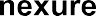 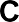 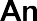 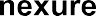 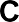 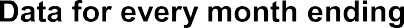 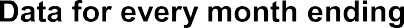 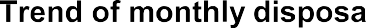 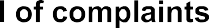 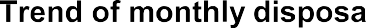 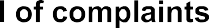 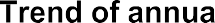 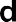 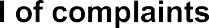 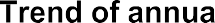 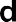 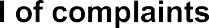 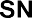 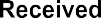 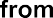 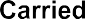 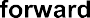 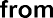 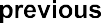 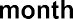 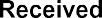 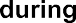 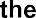 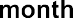 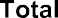 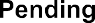 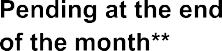 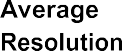 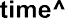 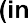 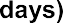 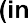 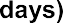 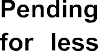 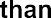 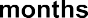 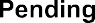 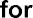 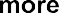 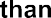 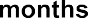 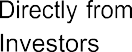 000000000000000000000000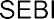 000000000000000000000000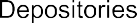 000000000000000000000000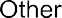 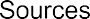 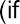 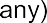 000000000000000000000000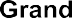 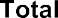 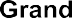 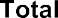 000000000000000000000000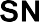 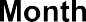 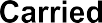 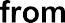 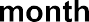 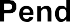 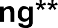 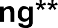 November 202100000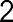 December 20210000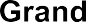 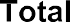 0000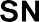 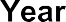 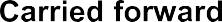 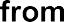 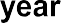 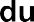 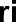 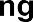 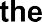 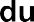 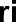 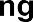 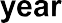 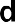 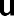 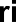 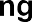 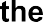 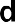 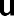 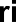 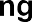 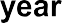 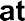 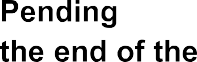 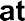 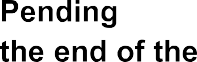 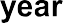 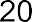 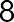 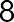 0000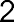 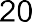 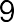 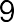 0000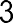 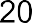 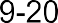 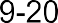 0000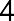 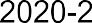 0000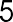 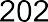 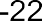 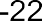 0000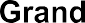 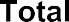 0000